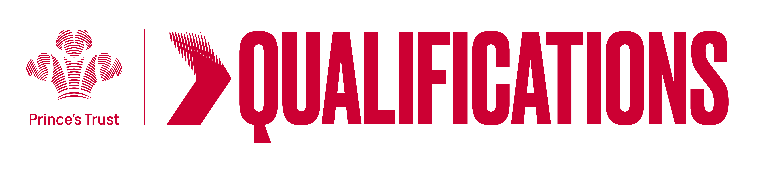 Tracking sheet –	 Managing MoneyThe aim of this unit is to support learners to understand some of the basic principles around personal money management.Throughout this unit, learners will be given the opportunity to gain knowledge on how to budget and how to plan their own personal spending, whilst looking at wage slips and bank statements.SCQF Level 5Learner name						Centre name			To do this you mustEvidence locationKnow about saving and borrowing optionsKnow about saving and borrowing optionsGive examples of financial services provided by different banks or building societiesGive examples of advantages of saving moneyGive examples of advantages of borrowing moneyGive examples of disadvantages of borrowing moneyUnderstand money matters in the world of workUnderstand money matters in the world of workGive examples of different ways to be paid for workExplain the difference between the national minimum wage and national living wageExplain the reasons for different types of deductions from earningsUnderstand the importance of own money managementUnderstand the importance of own money managementComplete a monthly household budget showing income and expenditureGive examples, with costs, of personal needs and wantsGive examples of how someone’s financial situation may impact on their wellbeingGive advantages of at least two different payment methodsGive disadvantages of at least two different payment methodsGive examples of organisations that provide help and advice on money managementDescribe ways to protect yourself from fraudAssessor feedbackAssessor feedbackAssessor declaration I confirm that the details above are correct, that the evidence submitted is the learner’s own work and that the learner meets all the requirements for the unit:Assessor declaration I confirm that the details above are correct, that the evidence submitted is the learner’s own work and that the learner meets all the requirements for the unit:Learner Name                                                                  Assessor Name      Learner Signature                                                            Assessor SignatureDate                                                                                  Date        Learner Name                                                                  Assessor Name      Learner Signature                                                            Assessor SignatureDate                                                                                  Date        